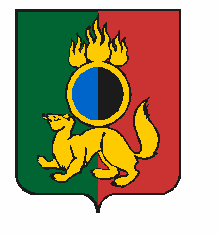 РОССИЙСКАЯ  ФЕДЕРАЦИЯСВЕРДЛОВСКАЯ  ОБЛАСТЬПЕРВОУРАЛЬСКАЯ  ГОРОДСКАЯ  ДУМАРЕШЕНИЕ___________ 2020 года									  № ___Об утверждении Положения                      об  оплате труда муниципальных служащих городского округа Первоуральск В соответствии со статьей 86 Бюджетного кодекса Российской Федерации, статьей 22 Федерального закона от 02 марта 2007 года  № 25-ФЗ «О муниципальной службе в Российской Федерации», со статьей 53 Федерального закона от 6 октября 2003 года № 131-ФЗ «Об общих принципах организации местного самоуправления в Российской Федерации», статьей 14 Закона Свердловской области от 29 октября 2007 года                         № 136-ОЗ «Об особенностях муниципальной службы на территории Свердловской области»,  с Решением Первоуральской городской Думы        № 365 от 29 октября 2020 года  «Об индексации размеров должностных окладов работников органов местного самоуправления городского округа Первоуральск», статей 23 Устава городского округа Первоуральск Первоуральская городская Дума
РЕШИЛА:1. Утвердить Положение об оплате труда муниципальных служащих городского округа Первоуральск (прилагается).2. Финансирование расходов на оплату труда муниципальных служащих производить  в пределах ассигнований, утвержденных в бюджете городского округа Первоуральск на соответствующий финансовый год.3. Решение Первоуральской городской Думы от 27 декабря 2018 года   № 154 «Об утверждении Положения об оплате труда депутатов, выборного должностного лица местного самоуправления, осуществляющих свои полномочия на постоянной основе, муниципальных служащих городского округа Первоуральск» признать  утратившим силу.4. Настоящее решение вступает в силу со дня его официального опубликования. 5. Опубликовать настоящее решение в «Вестнике Первоуральской городской Думы» и обнародовать на сайте Первоуральской городской Думы.6. Контроль исполнения настоящего решения возложить на Комитет                 по бюджету, финансам и налогам Первоуральской городской Думы                         (К.В.Коротаев).Председатель Первоуральской городской Думы		        Г.В. СельковаГлава  городского  округа  Первоуральск		                            И.В. КабецДата подписания:				                 «____»___________2020 г.УТВЕРЖДЕНОрешением Первоуральской городской Думыот ____________2020 года № ____ПОЛОЖЕНИЕОБ ОПЛАТЕ ТРУДА МУНИЦИПАЛЬНЫХ СЛУЖАЩИХ ГОРОДСКОГО ОКРУГА ПЕРВОУРАЛЬСКI. ОБЩИЕ ПОЛОЖЕНИЯПоложение определяет порядок формирования и расходования фонда оплаты труда лиц, замещающих должности муниципальной службы городского округа Первоуральск.2. К лицам, замещающим должности муниципальной службы городского округа Первоуральск относятся муниципальные служащие. II. СТРУКТУРА ДЕНЕЖНОГО СОДЕРЖАНИЯ ЛИЦ, ЗАМЕЩАЮЩИХ ДОЛЖНОСТИ МУНИЦИПАЛЬНОЙ СЛУЖБЫ1. Оплата труда лиц, замещающих должности муниципальной службы в городском округе Первоуральск производится в виде денежного содержания.2. Денежное содержание муниципальных служащих, состоит из должностного оклада в соответствии с замещаемой должностью муниципальной службы, ежемесячных и иных дополнительных выплат, а также выплат компенсационного характера, предусмотренных законодательством Российской Федерации.3. Муниципальным служащим устанавливаются следующие должностные оклады:3.1. Муниципальным служащим, замещающим должности муниципальной службы, учреждаемые для обеспечения исполнения полномочий представительного органа - в соответствии с приложением № 1 к настоящему решению.3.2. Муниципальным служащим, замещающим должности муниципальной службы, учреждаемые для обеспечения исполнения полномочий высшего должностного лица городского округа, исполнительно-распорядительного органа, функциональных органов исполнительно-распорядительного органа, отраслевых и функциональных органов местного самоуправления - в соответствии с приложением № 2 к настоящему решению.3.4. Муниципальным служащим, замещающим должности муниципальной службы, учреждаемые для обеспечения исполнения полномочий территориальных органов местного самоуправления - в соответствии с приложением № 3 к настоящему решению.4. Муниципальным служащим городского округа Первоуральск устанавливаются следующие ежемесячные и иные дополнительные выплаты:- ежемесячная надбавка к должностному окладу за классный чин;- ежемесячная надбавка к должностному окладу за особые условия муниципальной службы;- ежемесячная надбавка к должностному окладу за выслугу лет;- ежемесячная надбавка к должностному окладу за работу со сведениями, составляющими государственную тайну;- ежемесячная премия по результатам работы;- материальная помощь.III. ФОРМИРОВАНИЕ ФОНДА ОПЛАТЫ ТРУДА МУНИЦИПАЛЬНЫХ СЛУЖАЩИХ1. Источником средств, направляемых на выплату денежного содержания муниципальных служащих городского округа Первоуральск, являются средства местного бюджета.2. При формировании фонда оплаты труда муниципальных служащих учитываются (в расчете на год):- должностной оклад - в размере 12 окладов;- ежемесячная надбавка к должностному окладу за классный чин - исходя из фактически установленного размера, но не выше 1,5 должностных окладов;  - ежемесячная надбавка к должностному окладу за особые условия муниципальной службы - в размере 16 должностных окладов;   - ежемесячная надбавка к должностному окладу за выслугу лет - исходя из фактически установленного размера, но не выше 3 должностных окладов;  - ежемесячная процентная надбавка к должностному окладу муниципальных служащих за работу со сведениями, составляющими государственную тайну - исходя из фактически установленного размера, но не выше 1 должностного оклада- премия по результатам работы - в размере 6 должностных окладов;- материальная помощь - в размере 2 должностных окладов.При формировании фонда оплаты труда учитывается районный коэффициент, предусмотренный законодательством Российской Федерации.3. По органам местного самоуправления, штат которых состоит из выборных должностных лиц местного самоуправления, муниципальных служащих и работников, замещающих должности, не являющиеся должностями муниципальной службы формирование фонда оплаты труда осуществляется в целом по юридическому лицу с последующей разбивкой на:- фонд оплаты труда по выборной должности;- фонд оплаты труда по муниципальным служащим;- фонд оплаты труда по работникам, замещающие должности, не являющиеся должностями муниципальной службы.4. Изменение фонда оплаты труда в течение года производится в следующих случаях:- проведения индексации должностных окладов. При этом при увеличении (индексации) должностных окладов их размеры устанавливаются в полных рублях. При этом сумма менее 0,50 руб. отбрасывается, а сумма 0,50 руб. и более округляется до полного рубля;- существенных изменений действующих условий оплаты труда;- в случае увеличения (уменьшения) штатной численности.IV. РАЗМЕР ОПЛАТЫ ТРУДА МУНИЦИПАЛЬНЫХ СЛУЖАЩИХ1.1. Оплата труда муниципальных служащих городского округа Первоуральск производится в виде денежного содержания, которое состоит из должностного оклада ежемесячных и иных дополнительных выплат, а также компенсационных выплат, предусмотренных законодательством Российской Федерации.1.2. Муниципальным служащим городского округа Первоуральск устанавливаются следующие ежемесячные и иные дополнительные выплаты:1) ежемесячная надбавка к должностному окладу за классный чин, исходя из фактически установленного размера, в соответствии с разделом V настоящего Положения; 2) ежемесячная надбавка к должностному окладу за особые условия муниципальной службы, которая включает в себя:- надбавку за особые условия муниципальной службы в зависимости от особого режима труда в размерах, установленных в разделе VI настоящего Положения;- надбавку за особые условия муниципальной службы в зависимости от занимаемой должности в размере - 60%.3) ежемесячная надбавка к должностному окладу за выслугу лет, исходя из фактически установленного размера, в соответствии с разделом VII настоящего Положения;4) ежемесячная надбавка к должностному окладу за работу со сведениями, составляющими государственную тайну, исходя из фактически установленного размера, в соответствии с разделом VIII настоящего Положения; 5) премия - в размере до 50% должностного оклада (включительно);6) материальная помощь, в размере двух должностных окладов в год.1.3. Муниципальным служащим городского округа Первоуральск городского округа может выплачиваться дополнительное денежное вознаграждение за счет экономии фонда оплаты труда в рамках средств, утвержденных в местном бюджете на содержание муниципальных служащих  в пределах утвержденного фонда оплаты труда на текущий финансовый год органа местного самоуправления городского округа Первоуральск.V. ЕЖЕМЕСЯЧНАЯ НАДБАВКА К ДОЛЖНОСТНОМУОКЛАДУ ЗА КЛАССНЫЙ ЧИН1. Ежемесячная надбавка к должностному окладу за классный чин устанавливается муниципальному служащему в следующих размерах:2. Ежемесячная надбавка за классный чин в размерах, указанных в пункте 1 раздела V настоящего Положения, выплачивается муниципальному служащему со дня присвоения классного чина муниципальной службы.3. Ежемесячная надбавка за классный чин выплачивается в пределах утвержденного планового фонда оплаты труда.4. Утвержденные размеры ежемесячных надбавок к должностному окладу за классный чин изменяются (индексируются) в сроки и размерах, установленных для изменения (индексации) должностных окладов муниципальных служащих.При увеличении (индексации) надбавок к должностному окладу за классный чин, их размеры устанавливаются в полных рублях. При этом сумма менее 0,50 руб. отбрасывается, а сумма 0,50 руб. и более округляется до полного рубля.VI. ЕЖЕМЕСЯЧНАЯ НАДБАВКА К ДОЛЖНОСТНОМУ ОКЛАДУЗА ОСОБЫЕ УСЛОВИЯ МУНИЦИПАЛЬНОЙ СЛУЖБЫ В ЗАВИСИМОСТИ ОТ ОСОБОГО РЕЖИМА ТРУДАРазмер надбавки за особые условия муниципальной службы в зависимости от особого режима труда, в следующих размерах (в процентах от должностного оклада):2. Конкретный размер надбавки за особые условия муниципальной службы в зависимости от особого режима труда муниципальному служащему устанавливается локальным актом органов местного самоуправления, функциональных органов Администрации городского округа в пределах утвержденного фонда оплаты труда на текущий финансовый год.3. В случае, если размер ежемесячной процентной надбавки к должностному окладу за особые условия муниципальной службы в зависимости от особого режима труда оказывается ниже размера ранее установленной надбавки, получаемой муниципальными служащими им сохраняется ранее установленная надбавка до истечение срока трудового договора в соответствии с которым она предусмотрена. VII. ЕЖЕМЕСЯЧНАЯ НАДБАВКАК ДОЛЖНОСТНОМУ ОКЛАДУ ЗА ВЫСЛУГУ ЛЕТ1. Ежемесячная надбавка к должностному окладу за выслугу лет муниципальным служащим устанавливается в зависимости от стажа муниципальной службы, дающего право на получение данной надбавки, в следующих размерах (в процентах от должностного оклада):2. Ежемесячная надбавка за выслугу лет выплачивается со дня возникновения права на назначение или изменение размера данной надбавки.3. При установлении размера надбавки к должностному окладу за выслугу лет учитывается стаж муниципальной службы.4. Исчисление стажа муниципальной службы, дающего право на получение ежемесячной надбавки за выслугу лет, производится в соответствии с действующим  законодательством, устанавливающим особенности прохождения муниципальной службы.5. В случае превышения фактического размера ежемесячной надбавки за выслугу лет над предельным плановым размером, выплата данной надбавки производится за счет общего фонда оплаты труда органов местного самоуправления, функциональных органов Администрации городского округа.VIII. ЕЖЕМЕСЯЧНАЯ ПРОЦЕНТНАЯ НАДБАВКАК ДОЛЖНОСТНОМУ ОКЛАДУ ЗА РАБОТУ СО СВЕДЕНИЯМИ,СОСТАВЛЯЮЩИМИ ГОСУДАРСТВЕННУЮ ТАЙНУ1. Муниципальным служащим, допущенным к государственной тайне на постоянной основе, ежемесячно выплачивается процентная надбавка к должностному окладу за работу со сведениями, составляющими государственную тайну, в зависимости от степени секретности и объема сведений, к которым они имеют документально подтвержденный доступ на законных основаниях, в следующих размерах ( в процентах от должностного оклада):2. Допущенными к государственной тайне на постоянной основе считаются муниципальные служащие, имеющие оформленный в установленном законом порядке допуск к сведениям соответствующей степени секретности и на которых возложена обязанность постоянно работать со сведениями, составляющими государственную тайну, в силу своих должностных обязанностей.IX. ПРЕМИЯ ПО РЕЗУЛЬТАТАМ РАБОТЫПремирование муниципальных служащих осуществляется в соответствии с Положением о премировании (далее - Положения о премировании), принятом соответствующим органом местного самоуправления, функциональным органом Администрации городского округа Первоуральск.Порядок и условия выплаты ежемесячной премии по результатам работы муниципальных служащих, уменьшение размера премии, лишение премии устанавливаются правовыми актами органов местного самоуправления, функциональным органом Администрации городского округа Первоуральск, принимаемыми в соответствии с настоящим Положением.Премирование муниципальных служащих осуществляется ежемесячно по результатам работы в размере до 50% должностного оклада.4. Результаты работы муниципальных служащих определяются в соответствии со следующими показателями:1) качественное и своевременное выполнение должностных обязанностей, утвержденных должностными инструкциями;2) качественное и своевременное исполнение требований, предусмотренных нормативными правовыми актами федеральных, областных органов государственной власти, муниципальными правовыми актами, выполнение распоряжений руководителя соответствующего органа местного самоуправления городского округа, заданий руководителя соответствующего структурного подразделения;3) соблюдение исполнительской, трудовой дисциплины и правил внутреннего трудового распорядка;4) соблюдение регламента соответствующего органа местного самоуправления;5) отсутствие дисциплинарного взыскания.5. Премирование председателя Счетной палаты городского округа Первоуральск, осуществляется ежемесячно на основании распоряжения Председателя  Первоуральской городской Думы.Премирование руководителей органов местного самоуправления, отраслевых органов осуществляется ежемесячно на основании распоряжения Главы городского округа Первоуральск.Премирование руководителей функциональных органов и структурных подразделений Администрации городского округа Первоуральск осуществляется ежемесячно на основании распоряжения Администрации городского округа Первоуральск.6. Уменьшение размера премии, лишение премии производится по распоряжению руководителя соответствующего органа местного самоуправления городского округа или приказом руководителя функционального органа местного самоуправления городского округа в соответствии с Положением о премировании.7. Размер премии может быть уменьшен за совершение следующих нарушений трудовой дисциплины:- несвоевременное рассмотрение обращений, заявлений граждан, юридических лиц, государственных органов и органов местного самоуправления;- совершение действий, не входящих в должностные обязанности и полномочия муниципального служащего;- нарушение правил внутреннего трудового распорядка (в том числе опоздание, преждевременный уход с работы без уважительной причины).8. Лишение премии может производиться за совершение следующих нарушений трудовой дисциплины:- неисполнение или ненадлежащее исполнение муниципальными служащими своих должностных обязанностей в соответствии с регламентом, положением о соответствующем органе местного самоуправления, должностной инструкцией;- неисполнение или ненадлежащее исполнение требований, предусмотренных нормативными правовыми актами федеральных, областных органов государственной власти, муниципальными правовыми актами, распоряжений руководителя соответствующего органа местного самоуправления городского округа, заданий руководителя соответствующего структурного подразделения;- привлечение в установленном порядке к дисциплинарной ответственности;- наложение взыскания за несоблюдение ограничений и запретов, требований о предотвращении или об урегулировании конфликта интересов и неисполнение обязанностей, установленных в целях противодействия коррупции.X. МАТЕРИАЛЬНАЯ ПОМОЩЬ1. Материальная помощь оказывается в размере до двух должностных окладов в год.2. Материальная помощь выплачивается по действующему на дату выплаты материальной помощи должностному окладу.3. В случаях изменения должностного оклада, в том числе в связи с повышением оплаты труда, материальная помощь, фактически выплаченная до изменения, не пересчитывается.4. В пределах экономии по фонду оплаты труда может выплачиваться дополнительная материальная помощь по основаниям указанным в Положении о порядке выплаты материальной помощи, принятом соответствующим органом местного самоуправления, отраслевым и функциональным органом местного самоуправления городского округа Первоуральск.Приложение 1к Положению об оплате труда муниципальных служащих городского округа Первоуральск, утвержденному решениемПервоуральской городской Думыот _____________ 2020 года № _____РАЗМЕРЫДОЛЖНОСТНЫХ ОКЛАДОВ МУНИЦИПАЛЬНЫХ СЛУЖАЩИХ,ЗАМЕЩАЮЩИХ ДОЛЖНОСТИ МУНИЦИПАЛЬНОЙ СЛУЖБЫ,УЧРЕЖДАЕМЫЕ ДЛЯ ОБЕСПЕЧЕНИЯ ИСПОЛНЕНИЯ ПОЛНОМОЧИЙ ПРЕДСТАВИТЕЛЬНОГО ОРГАНА                                                                     Приложение 2к Положению об оплате труда муниципальных служащих городского округа Первоуральск, утвержденному решениемПервоуральской городской Думыот _____________ 2020 года № _____РАЗМЕРЫДОЛЖНОСТНЫХ ОКЛАДОВ МУНИЦИПАЛЬНЫХ СЛУЖАЩИХ,ЗАМЕЩАЮЩИХ ДОЛЖНОСТИ МУНИЦИПАЛЬНОЙ СЛУЖБЫ, УЧРЕЖДАЕМЫЕ ДЛЯ ОБЕСПЕЧЕНИЯ ИСПОЛНЕНИЯ ПОЛНОМОЧИЙ ВЫСШЕГО ДОЛЖНОСТНОГО ЛИЦА, ИСПОЛНИТЕЛЬНО-РАСПОРЯДИТЕЛЬНОГО ОРГАНА,ФУНКЦИОНАЛЬНЫХ ОРГАНОВ ИСПОЛНИТЕЛЬНО-РАСПОРЯДИТЕЛЬНОГО ОРГАНА, КОНТРОЛЬНО-СЧЕТНОГО ОРГАНА, ОТРАСЛЕВЫХ И ФУНКЦИОНАЛЬНЫХ ОРГАНОВ МЕСТНОГО САМОУПРАВЛЕНИЯПриложение 3к Положению об оплате труда муниципальных служащих городского округа Первоуральск, утвержденному решениемПервоуральской городской Думыот _____________ 2020 года № _____РАЗМЕРЫДОЛЖНОСТНЫХ ОКЛАДОВ, МУНИЦИПАЛЬНЫХ СЛУЖАЩИХ,ЗАМЕЩАЮЩИМ ДОЛЖНОСТИ МУНИЦИПАЛЬНОЙ СЛУЖБЫ, УЧРЕЖДАЕМЫЕ ДЛЯ ОБЕСПЕЧЕНИЯ ИСПОЛНЕНИЯ ПОЛНОМОЧИЙ ТЕРРИТОРИАЛЬНЫХОРГАНОВ МЕСТНОГО САМОУПРАВЛЕНИЯГруппы должностей муниципальной службыКлассный чинРазмер ежемесячной надбавки за классный чин (руб.)Размер ежемесячной надбавки за классный чин (руб.)Размер ежемесячной надбавки за классный чин (руб.)Группы должностей муниципальной службыКлассный чин1 класс2 класс3 классВысшая группаДействительный муниципальный советник4 5844 3874 190Главная группаМуниципальный советник3 2743 0772 879Ведущая группаСоветник муниципальной службы2 6852 4882 291Старшая группаРеферент муниципальной службы2 0951 8991 702Младшая группаСекретарь муниципальной службы1 5051 3101 114Группы должностей муниципальной службыРазмер надбавки за особые условия муниципальной службы в зависимости от особого режима труда (%)Группы должностей муниципальной службыРазмер надбавки за особые условия муниципальной службы в зависимости от особого режима труда (%)Высшая70 – 90Главная50 – 80Ведущая40 – 75Старшая30 – 70Младшая25 – 50Стаж муниципальной службыРазмер ежемесячной надбавки,  (%)от 1 года до 5 лет10от 5 до 10 лет20от 10 до 15 лет30свыше 15 лет40За работу со сведениями, имеющими степень секретностиРазмер ежемесячной надбавки, (%)"совершенно секретно"30 - 50"секретно" при оформлении допуска с проведением проверочных мероприятий10 - 15"секретно" без проведения проверочных мероприятий5 - 10Группа должностейНаименование должностиРазмеры должностных окладов (руб.)ВысшаяРуководитель аппарата представительного органа19 647ГлавнаяНачальник структурного подразделения аппарата представительного органа15 254 – 16 826СтаршаяГлавный специалист11 006 – 11 794СтаршаяВедущий специалист9 440 – 11 006МладшаяСпециалист 1 категории7 864 – 9 440МладшаяСпециалист 2 категории6 292 – 7 864Группы должностейНаименование должностиРазмеры должностных окладов(руб.)ВысшаяЗаместитель Главы Администрации городского округа23 859ВысшаяНачальник отраслевого органа местного самоуправления17 300 – 22 734ВысшаяПредседатель контрольно-счетного органа19 647ГлавнаяЗаместитель председателя контрольно-счетного органа15 728 – 17 300ГлавнаяНачальник функционального органа местного самоуправления, начальник функционального органа Администрации городского округа17 300 – 22 734ГлавнаяЗаместитель начальника отраслевого органа местного самоуправления15 569 – 18 186ГлавнаяПредседатель (начальник, заведующий) структурного подразделения Администрации, не входящего в состав другого структурного подразделения15 254 – 16 826ГлавнаяНачальник (заведующий) структурного подразделения отраслевого органа местного самоуправления, не входящего в состав другого структурного подразделения14 782 – 16 355ВедущаяЗаместитель председателя (начальника, заведующего) структурного подразделения Администрации, не входящего в состав другого структурного подразделения13 841 – 15 410ВедущаяЗаместитель начальника функционального органа Администрации городского округа15 569 – 18 186ВедущаяНачальник структурного подразделения Администрации, входящего в состав другого структурного подразделения; начальник структурного подразделения функционального органа Администрации городского округа13 369 – 14 941ВедущаяИнспектор контрольно-счетного органа12 187 – 13 369СтаршаяГлавный специалист11 006 – 11 794СтаршаяВедущий специалист 9 440 – 11 006МладшаяСпециалист 1 категории7 864 – 9 440МладшаяСпециалист 2 категории6 292 – 7 864Группы должностейНаименование должностиРазмеры должностных окладов,(руб.)Размеры должностных окладов,(руб.)Размеры должностных окладов,(руб.)в населенных пунктах с численностью свыше10 тыс.чел.свыше5 тыс.чел.до 10 тыс.человекдо 5 тыс. человекВысшаяНачальник территориального органа местного самоуправления13 15511 15110 046ГлавнаяЗаместитель начальника территориального органа местного самоуправления11 83810 039-СтаршаяВедущий специалист8 650 - 10 219--МладшаяСпециалист 1 категории7 076 – 8 6507 076 – 8 6507 076МладшаяСпециалист 2 категории5 506 – 7 0765 506 – 7 0765 506